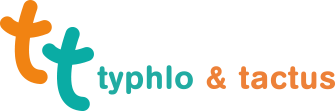 2024FICHE D’INSCRIPTION PARTICIPANTÀ COMPLÉTER POUR LES CRÉATIONS ORIGINALES SPÉCIALEMENT CONÇUES POUR LES ENFANTS DÉFICIENTS VISUELSCette fiche d’inscription suivra le livre durant toutes les étapes du concours,elle est importante. Veuillez la remplir avec le plus de précision possible.* Les éléments obligatoires.VOTRE PARTENAIRE NATIONAL T&T* : NOM DE L’INSTITUTION OU REPRÉSENTANT * :……………………………………………………………………………............…………………..…………………………………………………………………………………………………………………………………………………….PAYS*: ……………………………………………………………………………………………………………………………………………………………                                                                                  ADRESSE * : ……………………………………………………………………………………………………………………………………………………..………………………………………………………………………………………………………………………………………………………………………………………………………………………………………………………………………………………………………………………………………………………………………………………………………………………………………………………………………………E-MAIL* :………………………………………………………………………………………………………………………………………….TITRE*:  ……………………………………………………………….............................................................................................Auteur.e du texte *: …………………………………………................................................................................................................................................................................................................................................................................................................................................................................................................E-mail* : ................................................................................................................................................Profession:.............................………………………...…………………………………………………………………………………Avez-vous déjà participé au concours Typhlo&Tactus ?  OUI / NON Si oui, en quelle(s) année(s) ?: ………………………………………………………………………………………………………….Page 1/2 Auteur.e de l'illustration tactile* :........................................................................................................................................................................................................................................................................…………………………………………………………………………………………………………………………………………………………E-mail* : ................................................................................................................................................Profession:.............................………………………...…………………………………………………………………………………Avez-vous déjà participé au concours Typhlo&Tactus ?  OUI / NON Si oui, en quelle(s) année(s) ?: ………………………………………………………………………………………………………….NOM ET ADRESSE AUXQUELS LE LIVRE DOIT ÊTRE RENVOYÉ PAR VOTRE PARTENAIRE NATIONAL (soyez très précis):  NOM* : ……………………………………………………………….:………………………………………………………………………….ADRESSE*: ………………………………………………………..……………………………………………………………………………..PAYS*: ………………………………………………………….……….......…………………………………………………………………..E- mail : ……………………………………………………………………………………………………………………………………………Déclaration*J'accepte que mon adaptation tactile et leurs photos puissent être utilisées à des fins de communication du concours Typhlo&Tactus : sur le site Internet www. tactus.org, et sur tous les documents relatifs à la promotion des livres illustrés tactiles et du concours (par exemple sur l'affiche, sur les posters annonçant le concours, ou dans les présentations PowerPoint).Date:*....................................................................................................................................................Lieu*......................................................................................................................................................Signature*: ............................................................................................................................................Page 2/2 